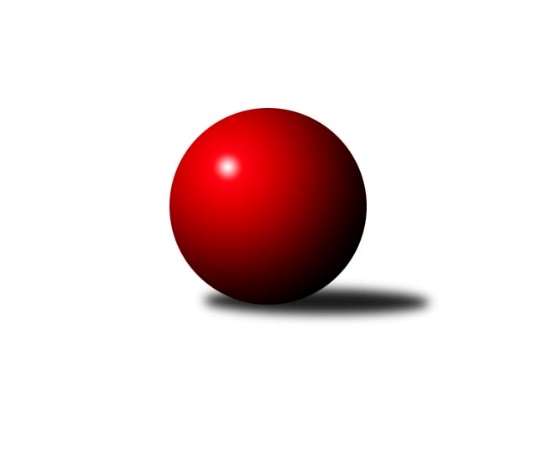 Č.23Ročník 2013/2014	29.3.2014Nejlepšího výkonu v tomto kole: 2678 dosáhlo družstvo: TJ  Odry ˝A˝Severomoravská divize 2013/2014Výsledky 23. kolaSouhrnný přehled výsledků:SKK Ostrava B	- TJ Horní Benešov ˝B˝	4:12	2404:2410		29.3.KK Lipník nad Bečvou ˝A˝	- TJ Sokol Sedlnice ˝A˝	4:12	2435:2451		29.3.TJ  Odry ˝A˝	- Sokol Přemyslovice ˝B˝	12:4	2678:2624		29.3.TJ Pozemstav Prostějov	- TJ Jiskra Rýmařov ˝A˝	4:12	2530:2654		29.3.TJ Opava ˝B˝	- KK Hranice ˝A˝	6:10	2533:2534		29.3.TJ Sokol Chvalíkovice ˝A˝	- KK Minerva Opava ˝A˝	12:4	2471:2437		29.3.TJ Opava ˝C˝	- SKK Jeseník ˝A˝	6:10	2514:2559		29.3.Tabulka družstev:	1.	TJ Sokol Chvalíkovice ˝A˝	23	17	1	5	243 : 125 	 	 2586	35	2.	TJ Jiskra Rýmařov ˝A˝	23	15	3	5	226 : 142 	 	 2542	33	3.	TJ  Odry ˝A˝	23	16	1	6	224 : 144 	 	 2539	33	4.	SKK Jeseník ˝A˝	23	15	1	7	220 : 148 	 	 2586	31	5.	TJ Horní Benešov ˝B˝	23	13	0	10	186 : 182 	 	 2560	26	6.	KK Hranice ˝A˝	23	11	2	10	190 : 178 	 	 2522	24	7.	KK Minerva Opava ˝A˝	23	11	0	12	184 : 184 	 	 2540	22	8.	TJ Sokol Sedlnice ˝A˝	23	10	1	12	185 : 183 	 	 2547	21	9.	TJ Pozemstav Prostějov	23	10	1	12	172 : 196 	 	 2495	21	10.	TJ Opava ˝B˝	23	9	1	13	167 : 201 	 	 2531	19	11.	KK Lipník nad Bečvou ˝A˝	23	9	1	13	165 : 203 	 	 2462	19	12.	Sokol Přemyslovice ˝B˝	23	8	1	14	162 : 206 	 	 2507	17	13.	SKK Ostrava B	23	5	1	17	132 : 236 	 	 2465	11	14.	TJ Opava ˝C˝	23	4	2	17	120 : 248 	 	 2438	10Podrobné výsledky kola:	 SKK Ostrava B	2404	4:12	2410	TJ Horní Benešov ˝B˝	Zdeněk Kuna	 	 210 	 194 		404 	 0:2 	 408 	 	207 	 201		Martin Bilíček	Miroslav Složil	 	 205 	 203 		408 	 2:0 	 347 	 	182 	 165		Miroslav Petřek st.	Jan Pavlosek	 	 205 	 220 		425 	 2:0 	 372 	 	173 	 199		Vlastimil Skopalík	Lenka Pouchlá	 	 204 	 186 		390 	 0:2 	 409 	 	193 	 216		Michal Blažek	Tomáš Polášek	 	 169 	 205 		374 	 0:2 	 432 	 	212 	 220		Petr Rak	Daneš Šodek	 	 226 	 177 		403 	 0:2 	 442 	 	227 	 215		Petr Dankovičrozhodčí: Nejlepší výkon utkání: 442 - Petr Dankovič	 KK Lipník nad Bečvou ˝A˝	2435	4:12	2451	TJ Sokol Sedlnice ˝A˝	Petr Hendrych	 	 218 	 187 		405 	 0:2 	 418 	 	209 	 209		Jaroslav Chvostek	Ladislav Mandák	 	 209 	 203 		412 	 0:2 	 442 	 	201 	 241		Zdeněk Skala	Richard Štětka	 	 194 	 220 		414 	 2:0 	 356 	 	180 	 176		Adam Chvostek	Vlastimila Kolářová	 	 214 	 220 		434 	 2:0 	 392 	 	199 	 193		Jaroslav Tobola	Vilém Zeiner	 	 195 	 178 		373 	 0:2 	 423 	 	215 	 208		Martin Juřica	Zdeněk Macháček	 	 202 	 195 		397 	 0:2 	 420 	 	227 	 193		Milan Janyškarozhodčí: Nejlepší výkon utkání: 442 - Zdeněk Skala	 TJ  Odry ˝A˝	2678	12:4	2624	Sokol Přemyslovice ˝B˝	Karel Chlevišťan	 	 233 	 215 		448 	 2:0 	 429 	 	210 	 219		Pavel Močár	Stanislav Ovšák	 	 216 	 223 		439 	 0:2 	 449 	 	222 	 227		Jiří Kankovský	Miroslav Dimidenko	 	 210 	 211 		421 	 2:0 	 403 	 	211 	 192		Milan Dvorský	Stanislava Ovšáková	 	 227 	 222 		449 	 0:2 	 475 	 	244 	 231		Miroslav Ondrouch	Marek Frydrych	 	 247 	 233 		480 	 2:0 	 428 	 	220 	 208		Jan Sedláček	Petr Dvorský	 	 235 	 206 		441 	 2:0 	 440 	 	222 	 218		Zdeněk Grulichrozhodčí: Nejlepší výkon utkání: 480 - Marek Frydrych	 TJ Pozemstav Prostějov	2530	4:12	2654	TJ Jiskra Rýmařov ˝A˝	Josef Čapka	 	 206 	 210 		416 	 0:2 	 454 	 	221 	 233		Jaroslav Heblák	Josef Jurda	 	 237 	 209 		446 	 2:0 	 430 	 	227 	 203		Josef Matušek	Stanislav Feike	 	 210 	 219 		429 	 2:0 	 410 	 	199 	 211		Štěpán Charník	Stanislav Feike	 	 221 	 219 		440 	 0:2 	 454 	 	235 	 219		Věra Tomanová	Miroslav Plachý	 	 205 	 195 		400 	 0:2 	 458 	 	230 	 228		Jaroslav Tezzele	František Tokoš	 	 226 	 173 		399 	 0:2 	 448 	 	230 	 218		Milan Dědáčekrozhodčí: Nejlepší výkon utkání: 458 - Jaroslav Tezzele	 TJ Opava ˝B˝	2533	6:10	2534	KK Hranice ˝A˝	Vladimír Peter	 	 217 	 179 		396 	 0:2 	 403 	 	207 	 196		Dominika Vinklarová	Petr Hendrych	 	 219 	 225 		444 	 2:0 	 425 	 	217 	 208		Dalibor Vinklar	Maciej Basista	 	 202 	 226 		428 	 0:2 	 455 	 	227 	 228		Petr Pavelka	Josef Němec	 	 219 	 204 		423 	 2:0 	 405 	 	209 	 196		Jaroslav Ledvina	Pavel Kovalčík	 	 220 	 215 		435 	 0:2 	 450 	 	209 	 241		Jiří Terrich	Milan Jahn	 	 207 	 200 		407 	 2:0 	 396 	 	196 	 200		Anna Ledvinovározhodčí: Nejlepší výkon utkání: 455 - Petr Pavelka	 TJ Sokol Chvalíkovice ˝A˝	2471	12:4	2437	KK Minerva Opava ˝A˝	David Hendrych	 	 223 	 225 		448 	 2:0 	 396 	 	204 	 192		Stanislav Brokl	Antonín Hendrych	 	 188 	 188 		376 	 0:2 	 429 	 	207 	 222		Pavel Martinec	Jakub Hendrych	 	 205 	 216 		421 	 2:0 	 390 	 	206 	 184		Zdeněk Chlopčík	Radek Hendrych	 	 204 	 211 		415 	 2:0 	 410 	 	199 	 211		Tomáš Slavík	Vladimír Kostka	 	 192 	 207 		399 	 0:2 	 423 	 	210 	 213		Luděk Slanina	Aleš Staněk	 	 193 	 219 		412 	 2:0 	 389 	 	187 	 202		Vladimír Heiserrozhodčí: Nejlepší výkon utkání: 448 - David Hendrych	 TJ Opava ˝C˝	2514	6:10	2559	SKK Jeseník ˝A˝	Tomáš Valíček	 	 223 	 217 		440 	 2:0 	 435 	 	224 	 211		Zdeněk Janoud	Karel Škrobánek	 	 200 	 240 		440 	 0:2 	 463 	 	248 	 215		Josef Touš	Dana Lamichová	 	 228 	 198 		426 	 2:0 	 401 	 	202 	 199		Václav Smejkal	Petr Schwalbe	 	 187 	 200 		387 	 0:2 	 416 	 	209 	 207		Jana Fousková	Michal Blažek	 	 213 	 230 		443 	 2:0 	 409 	 	201 	 208		Petr Šulák	Rudolf Tvrdoň	 	 206 	 172 		378 	 0:2 	 435 	 	223 	 212		Jiří Vrbarozhodčí: Nejlepší výkon utkání: 463 - Josef ToušPořadí jednotlivců:	jméno hráče	družstvo	celkem	plné	dorážka	chyby	poměr kuž.	Maximum	1.	Michal Klich 	TJ Horní Benešov ˝B˝	449.78	300.3	149.5	2.5	8/12	(485)	2.	Josef Touš 	SKK Jeseník ˝A˝	447.32	297.2	150.1	1.7	11/11	(511)	3.	Aleš Staněk 	TJ Sokol Chvalíkovice ˝A˝	443.46	296.6	146.8	4.6	10/11	(476)	4.	Milan Janyška 	TJ Sokol Sedlnice ˝A˝	440.94	295.9	145.0	2.4	12/12	(486)	5.	Tomáš Slavík 	KK Minerva Opava ˝A˝	439.24	297.8	141.5	2.9	12/12	(471)	6.	David Hendrych 	TJ Sokol Chvalíkovice ˝A˝	438.73	297.8	141.0	2.7	11/11	(461)	7.	Karel Chlevišťan 	TJ  Odry ˝A˝	438.57	294.5	144.1	1.9	11/12	(498)	8.	Dalibor Vinklar 	KK Hranice ˝A˝	438.25	294.5	143.8	4.4	10/12	(478)	9.	Milan Dědáček 	TJ Jiskra Rýmařov ˝A˝	436.86	290.7	146.1	1.8	11/12	(472)	10.	Anna Ledvinová 	KK Hranice ˝A˝	436.84	295.3	141.5	3.7	12/12	(476)	11.	Vladislav Pečinka 	TJ Horní Benešov ˝B˝	435.94	294.9	141.1	5.0	11/12	(494)	12.	Václav Smejkal 	SKK Jeseník ˝A˝	435.29	296.4	138.9	3.6	11/11	(471)	13.	Jan Stuchlík 	TJ Sokol Sedlnice ˝A˝	435.10	295.6	139.5	5.0	8/12	(457)	14.	Zdeněk Grulich 	Sokol Přemyslovice ˝B˝	432.62	293.8	138.8	4.1	11/12	(470)	15.	Jaroslav Tezzele 	TJ Jiskra Rýmařov ˝A˝	432.44	296.3	136.1	4.2	12/12	(466)	16.	Stanislava Ovšáková 	TJ  Odry ˝A˝	431.64	291.2	140.4	4.3	12/12	(483)	17.	Zdeněk Janoud 	SKK Jeseník ˝A˝	431.58	300.0	131.6	5.1	11/11	(470)	18.	Vladimír Valenta 	TJ Sokol Chvalíkovice ˝A˝	431.34	295.0	136.3	5.6	11/11	(464)	19.	Zdeněk Macháček 	KK Lipník nad Bečvou ˝A˝	430.60	290.1	140.5	3.7	9/12	(478)	20.	Marek Frydrych 	TJ  Odry ˝A˝	429.55	294.6	134.9	4.0	11/12	(513)	21.	Richard Štětka 	KK Lipník nad Bečvou ˝A˝	429.35	292.8	136.5	4.6	9/12	(467)	22.	Martin Bilíček 	TJ Horní Benešov ˝B˝	428.62	289.8	138.8	4.2	9/12	(483)	23.	Vlastimil Skopalík 	TJ Horní Benešov ˝B˝	428.26	288.9	139.3	5.6	11/12	(484)	24.	Aleš Fischer 	KK Minerva Opava ˝A˝	428.01	294.5	133.6	4.6	10/12	(478)	25.	Petr Dvorský 	TJ  Odry ˝A˝	427.61	283.8	143.8	2.7	11/12	(482)	26.	Pavel Kovalčík 	TJ Opava ˝B˝	427.61	286.7	140.9	4.2	9/12	(474)	27.	Josef Jurda 	TJ Pozemstav Prostějov	427.09	287.6	139.5	3.1	8/11	(490)	28.	Petr Rak 	TJ Horní Benešov ˝B˝	426.93	291.3	135.6	4.0	11/12	(469)	29.	Věra Tomanová 	TJ Jiskra Rýmařov ˝A˝	426.91	290.3	136.6	3.2	11/12	(464)	30.	Vladimír Peter 	TJ Opava ˝B˝	426.77	288.9	137.9	4.6	12/12	(494)	31.	Eva Růžičková 	TJ Pozemstav Prostějov	426.54	290.2	136.4	5.5	9/11	(468)	32.	Luděk Slanina 	KK Minerva Opava ˝A˝	426.35	292.4	133.9	4.5	12/12	(471)	33.	Radek Hendrych 	TJ Sokol Chvalíkovice ˝A˝	425.92	296.0	129.9	5.3	11/11	(452)	34.	Petr Pavelka 	KK Hranice ˝A˝	425.58	297.7	127.9	6.3	12/12	(470)	35.	Petr Hendrych 	TJ Opava ˝B˝	425.30	290.0	135.3	4.1	8/12	(449)	36.	Pavel Martinec 	KK Minerva Opava ˝A˝	425.11	289.5	135.6	3.3	11/12	(475)	37.	Maciej Basista 	TJ Opava ˝B˝	424.63	291.0	133.7	5.9	12/12	(472)	38.	Jakub Hendrych 	TJ Sokol Chvalíkovice ˝A˝	424.15	293.7	130.5	4.6	10/11	(449)	39.	Petr Dankovič 	TJ Horní Benešov ˝B˝	424.05	289.0	135.0	5.1	12/12	(473)	40.	Martin Zaoral 	TJ Pozemstav Prostějov	423.76	286.7	137.0	6.0	9/11	(469)	41.	Jaroslav Chvostek 	TJ Sokol Sedlnice ˝A˝	423.69	288.5	135.2	4.9	10/12	(450)	42.	Rudolf Haim 	TJ Opava ˝B˝	422.93	287.8	135.1	4.9	11/12	(471)	43.	Milan Jahn 	TJ Opava ˝B˝	422.90	281.8	141.1	4.7	11/12	(492)	44.	Adam Chvostek 	TJ Sokol Sedlnice ˝A˝	421.84	288.3	133.5	6.0	12/12	(464)	45.	Miroslav Ondrouch 	Sokol Přemyslovice ˝B˝	421.82	291.6	130.2	5.9	11/12	(475)	46.	Josef Čapka 	TJ Pozemstav Prostějov	421.56	301.1	120.4	8.2	10/11	(481)	47.	Lenka Pouchlá 	SKK Ostrava B	421.32	290.6	130.7	4.3	11/12	(458)	48.	Zdeněk Skala 	TJ Sokol Sedlnice ˝A˝	421.12	288.2	132.9	3.8	9/12	(442)	49.	Petr Šulák 	SKK Jeseník ˝A˝	420.44	289.6	130.9	5.2	9/11	(460)	50.	Josef Matušek 	TJ Jiskra Rýmařov ˝A˝	420.19	288.9	131.3	5.1	12/12	(450)	51.	Zdeněk Macháček 	KK Lipník nad Bečvou ˝A˝	420.00	289.4	130.6	5.4	10/12	(476)	52.	Karel Škrobánek 	TJ Opava ˝C˝	419.78	292.4	127.4	5.9	12/12	(479)	53.	Vladimír Kostka 	TJ Sokol Chvalíkovice ˝A˝	419.71	284.2	135.5	6.3	9/11	(464)	54.	František Opravil 	KK Hranice ˝A˝	419.59	292.9	126.6	5.2	9/12	(446)	55.	Jan Sedláček 	Sokol Přemyslovice ˝B˝	418.81	285.7	133.1	4.8	11/12	(488)	56.	Jiří Vrba 	SKK Jeseník ˝A˝	418.75	291.1	127.7	5.8	10/11	(439)	57.	Michal Blažek 	TJ Opava ˝C˝	417.51	294.1	123.4	7.5	8/12	(480)	58.	Martin Juřica 	TJ Sokol Sedlnice ˝A˝	417.24	291.6	125.7	7.0	9/12	(449)	59.	Jan Pavlosek 	SKK Ostrava B	416.37	291.6	124.7	6.2	9/12	(458)	60.	Pavel Močár 	Sokol Přemyslovice ˝B˝	415.44	287.4	128.0	6.4	9/12	(473)	61.	Miroslav Dimidenko 	TJ  Odry ˝A˝	414.37	283.0	131.4	4.5	11/12	(467)	62.	Miroslav Plachý 	TJ Pozemstav Prostějov	414.10	285.2	128.9	7.2	10/11	(474)	63.	Dana Lamichová 	TJ Opava ˝C˝	413.65	285.4	128.2	5.4	12/12	(465)	64.	Josef Pilatík 	TJ Jiskra Rýmařov ˝A˝	413.33	279.6	133.8	5.8	9/12	(467)	65.	Zdeněk Chlopčík 	KK Minerva Opava ˝A˝	413.20	289.4	123.8	5.1	11/12	(459)	66.	Petr Hendrych 	KK Lipník nad Bečvou ˝A˝	411.94	285.3	126.6	5.6	11/12	(459)	67.	Milan Dvorský 	Sokol Přemyslovice ˝B˝	411.92	287.8	124.1	7.4	12/12	(463)	68.	Jiří Terrich 	KK Hranice ˝A˝	411.53	283.9	127.6	7.2	8/12	(450)	69.	Michal Blažek 	TJ Horní Benešov ˝B˝	411.28	286.3	125.0	5.8	8/12	(444)	70.	Vlastimila Kolářová 	KK Lipník nad Bečvou ˝A˝	411.26	290.6	120.7	6.4	8/12	(442)	71.	Stanislav Ovšák 	TJ  Odry ˝A˝	409.76	287.2	122.6	7.3	11/12	(475)	72.	Tomáš Polášek 	SKK Ostrava B	408.63	280.5	128.2	6.4	12/12	(447)	73.	Jaroslav Heblák 	TJ Jiskra Rýmařov ˝A˝	407.98	287.4	120.5	10.0	9/12	(454)	74.	Tomáš Valíček 	TJ Opava ˝C˝	406.99	283.1	123.9	7.3	12/12	(457)	75.	Miroslav Složil 	SKK Ostrava B	403.56	282.0	121.6	7.4	10/12	(438)	76.	Zdeněk Kuna 	SKK Ostrava B	402.20	281.3	120.9	5.5	11/12	(437)	77.	Josef Němec 	TJ Opava ˝B˝	401.41	275.2	126.2	6.0	8/12	(456)	78.	Rudolf Tvrdoň 	TJ Opava ˝C˝	401.25	280.9	120.3	7.5	12/12	(450)	79.	Josef Plšek 	KK Minerva Opava ˝A˝	396.59	279.7	116.9	7.3	8/12	(441)	80.	Vilém Zeiner 	KK Lipník nad Bečvou ˝A˝	394.45	285.1	109.3	10.4	9/12	(423)	81.	Petr Schwalbe 	TJ Opava ˝C˝	391.38	280.3	111.1	9.7	9/12	(437)	82.	Jaroslav Ledvina 	KK Hranice ˝A˝	391.17	281.3	109.9	9.5	9/12	(434)		Vojtěch Rozkopal 	TJ  Odry ˝A˝	457.00	297.0	160.0	0.0	1/12	(457)		Veronika Poláčková 	TJ Sokol Sedlnice ˝A˝	456.00	289.0	167.0	5.0	1/12	(456)		Jaromír Hendrych ml. 	TJ Horní Benešov ˝B˝	450.00	297.0	153.0	3.0	1/12	(450)		Rostislav Cundrla 	SKK Jeseník ˝A˝	448.00	306.0	142.0	2.3	3/11	(481)		Jiří Vrba 	SKK Jeseník ˝A˝	446.67	306.3	140.3	3.3	3/11	(459)		Michal Vavrák 	TJ Horní Benešov ˝B˝	443.00	292.0	151.0	8.0	1/12	(443)		Renáta Janyšková 	TJ Sokol Sedlnice ˝A˝	440.00	306.0	134.0	6.0	1/12	(440)		Luděk Zeman 	TJ Horní Benešov ˝B˝	439.50	311.5	128.0	8.5	1/12	(447)		Vladimír Heiser 	KK Minerva Opava ˝A˝	437.33	296.6	140.7	2.7	6/12	(488)		Ladislav Janáč 	TJ Jiskra Rýmařov ˝A˝	435.95	295.3	140.6	3.6	6/12	(461)		Rostislav Kletenský 	TJ Sokol Sedlnice ˝A˝	435.00	298.5	136.5	4.0	2/12	(449)		Roman Beinhauer 	TJ Sokol Chvalíkovice ˝A˝	434.20	295.5	138.7	3.5	5/11	(451)		Jaroslav Tobola 	TJ Sokol Sedlnice ˝A˝	432.41	293.0	139.4	4.3	6/12	(476)		Michal Blinka 	SKK Ostrava B	424.00	295.0	129.0	2.0	1/12	(424)		Jiří Fárek 	SKK Jeseník ˝A˝	423.06	294.1	129.0	4.7	7/11	(475)		Oldřich Pajchl 	Sokol Přemyslovice ˝B˝	423.00	300.0	123.0	8.0	1/12	(423)		Jaromíra Smejkalová 	SKK Jeseník ˝A˝	421.25	292.3	129.0	2.5	2/11	(450)		Dominika Vinklarová 	KK Hranice ˝A˝	420.27	293.8	126.5	5.3	5/12	(434)		Jan Polášek 	SKK Ostrava B	420.10	299.6	120.5	7.4	5/12	(438)		Dominik Chovanec 	KK Minerva Opava ˝A˝	420.00	293.0	127.0	4.5	2/12	(429)		Roman Rolenc 	TJ Pozemstav Prostějov	419.10	288.6	130.5	5.2	6/11	(469)		Stanislav Brokl 	KK Minerva Opava ˝A˝	418.75	285.3	133.5	6.5	2/12	(461)		David Mrkvica 	TJ Sokol Sedlnice ˝A˝	417.00	270.0	147.0	11.0	1/12	(417)		Jitka Szczyrbová 	KK Lipník nad Bečvou ˝A˝	416.75	287.3	129.5	5.4	4/12	(469)		Jiří Koloděj 	SKK Ostrava B	416.67	281.7	135.0	3.7	3/12	(441)		Jana Fousková 	SKK Jeseník ˝A˝	416.00	281.0	135.0	7.0	1/11	(416)		František Tokoš 	TJ Pozemstav Prostějov	415.65	286.3	129.4	7.9	7/11	(462)		Jiří Šoupal 	Sokol Přemyslovice ˝B˝	415.36	290.7	124.6	6.6	7/12	(443)		Jiří Kankovský 	Sokol Přemyslovice ˝B˝	415.08	287.3	127.8	5.8	7/12	(449)		Petr Kozák 	TJ Horní Benešov ˝B˝	415.00	291.0	124.0	4.0	1/12	(415)		Dominik Böhm 	SKK Ostrava B	414.95	293.2	121.7	7.1	7/12	(465)		Štěpán Charník 	TJ Jiskra Rýmařov ˝A˝	414.50	289.0	125.5	5.8	3/12	(431)		Vladimír Hudec 	KK Hranice ˝A˝	412.52	290.1	122.4	7.0	7/12	(445)		Daneš Šodek 	SKK Ostrava B	412.19	279.1	133.0	5.4	6/12	(444)		Josef Schwarz 	KK Hranice ˝A˝	411.50	289.0	122.5	10.0	2/12	(421)		Iveta Babincová 	TJ  Odry ˝A˝	410.50	289.5	121.0	10.5	1/12	(412)		Milan Franer 	TJ Opava ˝C˝	410.50	291.8	118.8	6.5	2/12	(424)		Lukáš Sedláček 	Sokol Přemyslovice ˝B˝	410.33	290.0	120.3	7.7	3/12	(432)		Michal Kolář 	Sokol Přemyslovice ˝B˝	410.00	294.0	116.0	6.0	1/12	(410)		Barbora Janyšková 	TJ Sokol Sedlnice ˝A˝	410.00	298.0	112.0	7.5	1/12	(424)		Tomáš Fraus 	TJ Pozemstav Prostějov	409.81	289.3	120.6	7.1	4/11	(473)		Jana Frydrychová 	TJ  Odry ˝A˝	409.70	296.1	113.6	9.1	4/12	(481)		Marcela Jurníčková 	Sokol Přemyslovice ˝B˝	408.33	282.7	125.7	8.0	3/12	(427)		Pavel Černohous 	TJ Pozemstav Prostějov	405.00	288.5	116.5	5.5	2/11	(416)		Stanislav Feike 	TJ Pozemstav Prostějov	404.96	284.8	120.2	8.0	3/11	(440)		Ladislav Mandák 	KK Lipník nad Bečvou ˝A˝	401.67	278.3	123.3	8.5	2/12	(412)		Josef Grulich 	Sokol Přemyslovice ˝B˝	397.00	283.0	114.0	5.0	1/12	(397)		Jana Tvrdoňová 	TJ Opava ˝C˝	396.14	280.5	115.6	7.9	7/12	(438)		Jaroslav Koppa 	KK Lipník nad Bečvou ˝A˝	395.50	276.7	118.8	9.3	3/12	(427)		Jan Stískal 	TJ Pozemstav Prostějov	395.50	287.0	108.5	10.3	2/11	(427)		Krzysztof Wróblewski 	TJ Opava ˝B˝	395.00	282.0	113.0	6.0	1/12	(395)		Michaela Tobolová 	TJ Sokol Sedlnice ˝A˝	395.00	298.0	97.0	14.0	1/12	(395)		Martin Zavacký 	SKK Jeseník ˝A˝	394.50	273.0	121.5	9.5	1/11	(405)		Lubomír Škrobánek 	TJ Opava ˝C˝	394.00	289.0	105.0	8.0	1/12	(394)		Jana Kulhánková 	KK Lipník nad Bečvou ˝A˝	391.75	276.3	115.5	12.5	2/12	(410)		Stanislav Brejcha 	TJ Sokol Sedlnice ˝A˝	391.50	274.5	117.0	4.5	1/12	(405)		Miroslav Setinský 	SKK Jeseník ˝A˝	391.00	275.0	116.0	10.0	1/11	(391)		Jan Špalek 	KK Lipník nad Bečvou ˝A˝	388.80	279.6	109.2	9.4	5/12	(397)		Miroslav Futerko 	SKK Ostrava B	386.00	266.0	120.0	5.0	1/12	(386)		Jiří Kolář 	KK Lipník nad Bečvou ˝A˝	385.83	270.0	115.8	10.3	6/12	(441)		Antonín Hendrych 	TJ Sokol Chvalíkovice ˝A˝	384.50	268.5	116.0	5.0	1/11	(393)		Milan Smékal 	Sokol Přemyslovice ˝B˝	383.00	259.0	124.0	11.0	1/12	(383)		Libor Tkáč 	SKK Ostrava B	382.50	274.0	108.5	7.0	1/12	(383)		Jan Šebek 	TJ  Odry ˝A˝	380.50	263.0	117.5	8.0	2/12	(419)		David Juřica 	TJ Sokol Sedlnice ˝A˝	380.00	276.0	104.0	12.0	1/12	(380)		Martin Sekanina 	KK Lipník nad Bečvou ˝A˝	378.50	273.5	105.0	9.0	2/12	(399)		Romana Valová 	TJ Jiskra Rýmařov ˝A˝	373.00	284.0	89.0	8.0	1/12	(373)		Jakub Telařík 	TJ Sokol Sedlnice ˝A˝	348.00	268.5	79.5	17.5	2/12	(363)		Petr Šebestík 	SKK Ostrava B	347.00	246.0	101.0	16.0	1/12	(347)		Miroslav Petřek  st.	TJ Horní Benešov ˝B˝	347.00	253.0	94.0	10.0	1/12	(347)		Karel Michalka 	TJ Opava ˝C˝	346.00	232.0	114.0	9.0	1/12	(346)Sportovně technické informace:Starty náhradníků:registrační číslo	jméno a příjmení 	datum startu 	družstvo	číslo startu
Hráči dopsaní na soupisku:registrační číslo	jméno a příjmení 	datum startu 	družstvo	Program dalšího kola:24. kolo5.4.2014	so	9:00	TJ Sokol Chvalíkovice ˝A˝ - SKK Ostrava B	5.4.2014	so	9:00	KK Minerva Opava ˝A˝ - TJ Pozemstav Prostějov	5.4.2014	so	9:00	TJ Sokol Sedlnice ˝A˝ - TJ Opava ˝C˝	5.4.2014	so	9:00	KK Hranice ˝A˝ - TJ Horní Benešov ˝B˝	5.4.2014	so	10:00	TJ Jiskra Rýmařov ˝A˝ - TJ  Odry ˝A˝	5.4.2014	so	10:00	SKK Jeseník ˝A˝ - TJ Opava ˝B˝	5.4.2014	so	15:30	Sokol Přemyslovice ˝B˝ - KK Lipník nad Bečvou ˝A˝	Nejlepší šestka kola - absolutněNejlepší šestka kola - absolutněNejlepší šestka kola - absolutněNejlepší šestka kola - absolutněNejlepší šestka kola - dle průměru kuželenNejlepší šestka kola - dle průměru kuželenNejlepší šestka kola - dle průměru kuželenNejlepší šestka kola - dle průměru kuželenNejlepší šestka kola - dle průměru kuželenPočetJménoNázev týmuVýkonPočetJménoNázev týmuPrůměr (%)Výkon2xMarek FrydrychTJ Odry4803xMarek FrydrychTJ Odry109.854802xMiroslav OndrouchPřemyslov. B4751xDavid HendrychChvalíkov. A109.7644810xJosef ToušJeseník A4631xZdeněk SkalaSedlnice A109.314423xJaroslav TezzeleRýmařov A4582xPetr DankovičHorní Benešov B108.944422xPetr PavelkaHranice A4552xMiroslav OndrouchPřemyslov. B108.714751xJaroslav HeblákRýmařov A45411xJosef ToušJeseník A108.49463